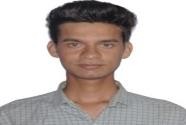 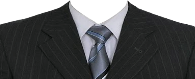 IT SKILLS:AutoCADMS ExcelMS OfficePROFFESIONAL QUALIFICATION:OTHER ACTIVITIES:Attended Social Service camp organized by Red Cross Club, Mumbai.Attended Social Service camp organized by St. Xavier’s High School.Participated as Co-ordinator during EXPLORIA2K17 College fest.INTERPERSONAL SKILLS:Good Comunication skillsQuick learnerHard workingSincerity, Honesty & Positive attitude.PERSONAL DETAILS:Date of Birth:		22nd January 1996Gender:	MaleMarital Status:	SingleNationality:	IndianLanguages:	English, Hindi, Urdu, Marathi DECLARATION:I do hereby declare that the above information is true to the best of my knowledge.Place : Sharjah	Yours SincerelySirkazi SIRKAZIB.E. (CIVIL)sirkazi-394591@2freemail.comVISIT VISACAREER OBJECTIVE:Looking for a Challenging and Dynamic Career in Civil Engineering where I can apply my knowledge and skill development to work in a Company with an effective environment conductive for personal success, intellectual growth and career advancement and to achieve a position that would offer job satisfaction and channels for knowledge gained.PROFESSIONAL EXPERIENCE: 2 YEARS.PROFESSIONAL SUMMARY:ORGANIZATION inMumbai, Dahisar EastWorked as a JUNIOR CIVIL ENGINEER for R.C.C and Finishing work of a G+15 StoreyResidential Building for Client “SHIVALIK VENTURES PVT. LTD. (Mumbai)” from September2018 – September 2019. Job Profile:Understand & Execute activities on site as per Drawings.Carrying out Cost Estimation and Quantity of material required for the project.Planning work schedule as per project requirement and keeping track of work accordingly.Inspection and testing of material and concrete received on site for quality.Coordinate with Consultant regarding the site activities as per standard.Inspection of all formwork and Reinforcement steel work as per standard.Quality check for structural and finishing work.Sending daily report to client report manager.ORGANIZATION: CONSTRUCTIONS COMPNAY(Mumbai, Borivali West)Worked as a SITE ENGINEER for Finishing work of 6 Towers of G+8 Storey Residential Buildingfor Client “TATA HOUSING (Goa)” from July 2018 – August 2019. Job Profile:Solving technical problems on site for finishing work.Assigning work to workers (Charge hand & Labors) according to their skills to complete the work with minimum tolerance.Ensuring work is carried out as per contract requirement and approved drawings.Preparing inspection request before starting the activity.Tracking records for material provided free of cost by the client and preparing Reconciliation statement of material on monthly basis.Providing billing related information/documents to billing engineer as and when required. Arithmetic & technical checking of all bills.Reporting daily progress report to concerned manager of the client.COURSEUNIVERSITYYEAR OF PASSINGGRADEB.E (CIVIL)Visvesvaraya Technological University, Belgaum2017First Class